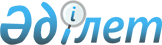 Об утверждении критериев оценки степени риска в области информатизации и связи
					
			Утративший силу
			
			
		
					Совместный приказ Председателя Агентства Республики Казахстан по информатизации и связи от 17 февраля 2010 года № 65 и Министра экономики и бюджетного планирования Республики Казахстан от 19 февраля 2010 года № 88. Зарегистрирован в Министерстве юстиции Республики Казахстан 24 февраля 2010 года № 6091. Утратил силу совместным приказом Министра связи и информации Республики Казахстан от 31 августа 2011 года № 263 и и.о. Министра экономического развития и торговли Республики Казахстан от 16 сентября 2011 года № 305      Сноска. Утратил силу совместным приказом Министра связи и информации РК от 31.08.2011 № 263 и и.о. Министра экономического развития и торговли РК от 16.09.2011 № 305 (вводится в действие по истечении десяти календарных дней после дня его первого официального опубликования).      Примечание РЦПИ!

      Порядок введения в действие совместного приказа см. п. 4.

      В целях реализации пункта 2 статьи 38 Закона Республики Казахстан "О частном предпринимательстве" ПРИКАЗЫВАЕМ:



      1. Утвердить:



      1) Критерии оценки степени риска в области информатизации согласно приложению 1 к настоящему приказу;



      2) Критерии оценки степени риска в области связи согласно приложению 2 к настоящему приказу.



      2. Департаментам связи, информационных технологий Агентства Республики Казахстан по информатизации и связи (Баймуратов А.Е., Елеусизова К.Б.) в установленном законодательном порядке:



      1) обеспечить государственную регистрацию настоящего приказа в Министерстве юстиции Республики Казахстан;



      2) после государственной регистрации настоящего приказа обеспечить его официальное опубликование и размещение на интернет-ресурсе Агентства Республики Казахстан по информатизации и связи.



      3. Контроль за исполнением настоящего приказа возложить на ответственного секретаря Агентства Республики Казахстан по информатизации и связи Маханбетажиева Б.А.



      4. Настоящий приказ вступает в силу со дня государственной регистрации и вводится в действие со дня его первого официального опубликования.      Председатель Агентства       Министр экономики и бюджетного

      Республики Казахстан по      планирования Республики Казахстан

      информатизации и связи

      _______________ К. Есекеев   _______________ Б. Султанов

Приложение № 1        

к совместному приказу    

Председателя Агентства    

Республики Казахстан     

по информатизации и связи  

от 17 февраля 2010 года № 65

и Министра экономики и   

бюджетного планирования   

Республики Казахстан    

от 19 февраля 2010 года № 88 

Критерии

оценки степени риска в области информатизации

      1. Настоящие Критерии оценки степени риска в сфере информатизации (далее - Критерии) разработаны в соответствии с Законами Республики Казахстан "О частном предпринимательстве", "Об информатизации", "Об электронном документе и электронной цифровой подписи".



      2. Настоящие Критерии определяют совокупность количественных и качественных показателей риска, на основании которых осуществляется отнесение субъектов информатизации к различным степеням риска.



      3. В настоящих Критериях используются следующие понятия:



      1) риск - вероятность причинения вреда в результате деятельности субъектов информатизации законным интересам личности, общества, государства, с учетом степени тяжести его последствий, а именно:



      при использовании электронных информационных ресурсов и информационных технологий;



      финансовый ущерб государству либо физическому лицу за счет использования контрольно-кассовых машин, являющихся компьютерной системой, неразрешенных к использованию на территории Республики Казахстан;



      2) субъекты информатизации (Субъекты)- центральные и местные исполнительные органы, удостоверяющие центры, владельцы государственных информационных ресурсов и информационных систем, поставщики информации, кредитных бюро и получателей кредитных историй, владельцы контрольно-кассовых машин, являющихся компьютерной системой, владельцы негосударственных информационных систем, интегрируемых с государственными информационными системами.



      4. Первично Субъекты относятся к высокой степени риска.



      5. После проверки Субъекты распределяются по степени риска в соответствии с Качественными показателями оценки степени риска (далее - Качественные показатели) и при их наличии присваивается соответствующий балл, согласно приложению к настоящим Критериям.



      6. В случае, если действие или бездействие Субъекта подпадает под действие нескольких Качественных показателей, то баллы суммируются.



      7. Баллы по Качественным показателям суммируются для определения общего суммарного итога.



      8. Результаты суммарного итога используются для дифференциации Субъектов по степеням риска.



      9. Дифференциация Субъектов по степеням риска осуществляется следующим образом:



      к группе высокого риска относятся Субъекты, набравшие от 20 и более баллов;



      к группе среднего риска - от 11 до 20 баллов;



      к группе незначительного риска - от 0 до 10 баллов.



      10. Отбор Субъектов внутри одной группы риска осуществляется уполномоченным органом в сфере информатизации следующим образом:



      1) наибольший непроверенный период (при определении непроверенного периода не учитываются внеплановые тематические проверки);



      2) наибольшая сумма баллов;



      3) количество информационных ресурсов и информационных систем.

Приложение к Критериям

оценки степени риска 

в сфере информатизации

           Качественные показатели оценки степени риска

Приложение № 2        

к совместному приказу    

Председателя Агентства    

Республики Казахстан     

по информатизации и связи  

от 17 февраля 2010 года № 65

и Министра экономики и   

бюджетного планирования   

Республики Казахстан    

от 19 февраля 2010 года № 88 

Критерии оценки степени риска в области связи

      1. Настоящие Критерии оценки степени риска в области связи (далее - Критерии) разработаны в соответствии с Законами Республики Казахстан "О частном предпринимательстве", "О связи".



      2. Настоящие Критерии определяют совокупность количественных и качественных показателей риска, на основании которых осуществляется отнесение субъектов в области связи к различным степеням риска.



      3. В настоящих Критериях используются следующие понятия:



      1) риск - вероятность причинения вреда в результате деятельности Субъектов в области связи законным интересам физических и юридических лиц и государства, общества с учетом степени тяжести его последствий, а именно:



      бесконтрольное использование платного ограниченного ресурса радиочастотного спектра, которое может привести к недопоступлению обязательных платежей в государственный бюджет;



      использование радиочастотного спектра без разрешительных документов, которое может привести к возникновению радиопомех и невозможности использования его законными владельцами;



      эксплуатация оборудования на сетях телекоммуникаций без технических средств проведения специальных оперативно-розыскных мероприятий, которая может привести к невозможности проведения органами оперативно-розыскной деятельности необходимых мероприятий;



      2) субъект контроля - оператор связи (физическое или юридическое лицо, получившее лицензию на предоставление услуг связи); хозяйствующие субъекты, осуществляющие деятельность в области связи (операторы связи, владельцы специальных, ведомственных и корпоративных сетей телекоммуникаций, отдельного коммутационного оборудования, подключаемого к сети телекоммуникаций общего пользования, владельцы радиоэлектронных средств, являющиеся пользователями радиочастотным спектром); государственные учреждения, использующие радиочастотный спектр в производственных целях.



      4. Отнесение субъектов контроля к степени рисков осуществляется в два этапа:



      первый этап - на основании объективных критериев степени риска;



      второй этап - на основании субъективных критериев степени риска.



      5. Объективные критерии степени риска:



      1) к высокой степени группы риска отнесены - субъекты, получившие лицензии на предоставление следующих услуг связи: междугородная, международная, сотовая; а также местная и передача данных имеющих радиочастотный спектр для предоставления услуг связи;



      2) к средней степени группы риска отнесены - субъекты, получившие лицензии на предоставление следующих услуг связи: передача данных, IP-телефония, местная посредством проводной связи, телекоммуникации по выделенной сети связи, спутниковая подвижная связь, мобильная телекоммуникационная связь, предоставление каналов связи, почтовая связь;



      3) к незначительной степени группы риска отнесены - государственные учреждения, хозяйствующие субъекты, использующие радиочастотный спектр в производственных целях.



      6. Субъективные критерии оценки степени риска подразделяются на:



      грубые нарушения;



      значительные нарушения;



      незначительные нарушения.



      7. К грубым нарушениям относятся:



      1) предоставление дополнительных услуг связи без соответствующей лицензии;



      2) использование радиочастотного спектра и ресурса нумерации без разрешительных документов либо нарушение принципа нумерации;



      3) отсутствие технических средств проведения специальных оперативно-розыскных мероприятий на телекоммуникационном оборудовании.



      8. К значительным нарушениям относятся:



      1) использование не сертифицированного оборудования;



      2) эксплуатация радиоэлектронных средств и высокочастотных устройств без разрешения на эксплуатацию;



      3) нарушения порядка присоединения к сети телекоммуникаций общего пользования;



      4) отсутствие разрешения на ввоз радиоэлектронных средств и высокочастотных устройств на территорию Республики Казахстан;



      5) непродление сроков действия разрешения на использование радиочастотного спектра;



      6) отсутствие регистрации радиоэлектронных средств.



      9. К незначительным нарушениям относится непродление сроков действия разрешения на эксплуатацию на радиоэлектронное средство и высокочастотное устройство.



      10. Определение степени риска и распределение по группам степени риска субъектов в области связи для осуществления плановых проверок будет осуществляться ежегодно.



      11. Распределение субъектов в области связи по степени риска будет осуществляться на основе анализа по результатам предыдущих проверок (за предшествующий год).



      12. Субъекты регулирования, входящие в незначительную степень риска, при совершении в течение проверяемого периода до двух грубых или более двух значительных нарушений переводятся в среднюю степень риска, а при совершении трех грубых нарушений - в высокую степень риска.



      13. Субъекты регулирования, входящие в среднюю степень риска, при совершении в течение проверяемого периода одного и более грубых или двух и более значительных нарушений переводятся в высокую степень риска.



      14. При невыявлении последней плановой проверкой нарушений, субъекты регулирования переводятся в группу незначительной степени риска.



      15. Субъекты высокой или средней группы риска в зависимости от соблюдения требований норм законодательства в области связи будет переводиться из одной группы в другую и, соответственно, будет меняться периодичность их проверки.



      16. Отбор субъектов внутри одной степени риска осуществляется  уполномоченным органом в области связи следующим образом:



      1) наибольший непроверенный период (при определении непроверенного периода не берутся в расчет внеплановые тематические проверки);



      2) степень тяжести выявленных нарушений за прошедший период;



      3) наличие наибольшего количества радиоэлектронных средств.
					© 2012. РГП на ПХВ «Институт законодательства и правовой информации Республики Казахстан» Министерства юстиции Республики Казахстан
				№Нарушения требований, установленных Законами

Республики Казахстан и постановлениями

Правительства Республики КазахстанУсловия

присвоения

балловБал-

лыпоказатели в сфере обеспечения информационной безопасностипоказатели в сфере обеспечения информационной безопасностипоказатели в сфере обеспечения информационной безопасности1Несанкционированный доступ к конфиденциальной и

служебной информациида201Несанкционированный доступ к конфиденциальной и

служебной информациинет02Нелегитимное использование

средств криптографической защиты информациида202Нелегитимное использование

средств криптографической защиты информациинет03Компрометация закрытого ключа удостоверяющего

центрада203Компрометация закрытого ключа удостоверяющего

центранет04Наличие уязвимостей по информационной безопас-

ности в информационных ресурсах государственных

органовда204Наличие уязвимостей по информационной безопас-

ности в информационных ресурсах государственных

органовнет05Нарушение требований по интеграции государствен-

ных информационных систем с негосударственными

информационными системамида205Нарушение требований по интеграции государствен-

ных информационных систем с негосударственными

информационными системаминет06Не соответствие квалификационным требованиям,

предъявляемым к деятельности

удостоверяющих центровда206Не соответствие квалификационным требованиям,

предъявляемым к деятельности

удостоверяющих центровнет07Нарушение порядка эксплуатации электронных

информационных ресурсов и информационных системда107Нарушение порядка эксплуатации электронных

информационных ресурсов и информационных системнет08Отсутствие организационной и нормативно-

технической документации по обеспечению

информационной безопасностида108Отсутствие организационной и нормативно-

технической документации по обеспечению

информационной безопасностинет09Использование несертифицированных технических

средств и программных продуктовда109Использование несертифицированных технических

средств и программных продуктовнет 010Несвоевременное внесение изменений и дополнений

в базу данных по действительным, отозванным и

аннулированным сертификатамда1010Несвоевременное внесение изменений и дополнений

в базу данных по действительным, отозванным и

аннулированным сертификатамнет011Не укомплектованность техникой и программным

обеспечением, вследствие чего допущены нарушения

требований информационной безопасностида1011Не укомплектованность техникой и программным

обеспечением, вследствие чего допущены нарушения

требований информационной безопасностинет012Наличие вирусов и вредоносных программда512Наличие вирусов и вредоносных программнет013Сбои и отказы в работе корпоративной сети

передачи данных, рабочих станций пользователей

и серверовда513Сбои и отказы в работе корпоративной сети

передачи данных, рабочих станций пользователей

и серверовнет0показатели в сфере эксплуатации программных продуктовпоказатели в сфере эксплуатации программных продуктовпоказатели в сфере эксплуатации программных продуктов14Несоблюдение требований по обязательной

регистрации государственных информационных

ресурсов и информационных систем и вносимых

в них измененийда2014Несоблюдение требований по обязательной

регистрации государственных информационных

ресурсов и информационных систем и вносимых

в них измененийнет015Нарушение требований по включению разработанных

и приобретенных на счет бюджетных средств

программных продуктов и технических средств в

депозитарий информационных систем, программных

продуктов, программных кодов и нормативно-

технической документации (далее - Депозитарий)да2015Нарушение требований по включению разработанных

и приобретенных на счет бюджетных средств

программных продуктов и технических средств в

депозитарий информационных систем, программных

продуктов, программных кодов и нормативно-

технической документации (далее - Депозитарий)нет016Потеря информации при передаче данных из-за

сбоев в работе программного обеспеченияда2016Потеря информации при передаче данных из-за

сбоев в работе программного обеспечениянет017Закладки и недекларированные возможности

программного обеспеченияда2017Закладки и недекларированные возможности

программного обеспечениянет018Не внесение изменений и дополнений

информационных систем, программных продуктов,

программных кодов и нормативно-технической

документации в Депозитарийда1018Не внесение изменений и дополнений

информационных систем, программных продуктов,

программных кодов и нормативно-технической

документации в Депозитарийнет019Несоответствие нормативно-технической докумен-

тации информационных ресурсов, информационных

систем и программных продуктов стандартным

требованиям по комплектности, содержанию и

оформлениюда1019Несоответствие нормативно-технической докумен-

тации информационных ресурсов, информационных

систем и программных продуктов стандартным

требованиям по комплектности, содержанию и

оформлениюнет020Функциональное несоответствие программного

обеспечения заявленным требованиямда1020Функциональное несоответствие программного

обеспечения заявленным требованиямнет021Соответствие качества программного обеспечения

требованиям стандартов Республики Казахстанда021Соответствие качества программного обеспечения

требованиям стандартов Республики Казахстаннет1022Утрата нормативно-технической документации на

разработанные или приобретенные за счет госу-

дарственных средств электронных информационных

ресурсов, информационных систем и программного

обеспеченияда522Утрата нормативно-технической документации на

разработанные или приобретенные за счет госу-

дарственных средств электронных информационных

ресурсов, информационных систем и программного

обеспечениянет023Отсутствие персонала и нормативно-технической

документации для сопровождения программного

обеспеченияда523Отсутствие персонала и нормативно-технической

документации для сопровождения программного

обеспечениянет024Утрата установочных пакетов программных

продуктовда524Утрата установочных пакетов программных

продуктовнет0показатели владельцев контрольно-кассовых машин являющихся

компьютерной системой и поставщиков информации, кредитных бюро

и получателей кредитных отчетовпоказатели владельцев контрольно-кассовых машин являющихся

компьютерной системой и поставщиков информации, кредитных бюро

и получателей кредитных отчетовпоказатели владельцев контрольно-кассовых машин являющихся

компьютерной системой и поставщиков информации, кредитных бюро

и получателей кредитных отчетов25Отсутствие сертифицированных средств криптогра-

фической защиты информациида2025Отсутствие сертифицированных средств криптогра-

фической защиты информациинет026Несоблюдение требований к серверному помещению и

помещению ограниченного доступада2026Несоблюдение требований к серверному помещению и

помещению ограниченного доступанет027Отсутствие системы защиты от несанкционирован-

ного доступада2027Отсутствие системы защиты от несанкционирован-

ного доступанет028Использование не сертифицированных на соответст-

вие требованиям информационной безопасности

технических и программных средствда2028Использование не сертифицированных на соответст-

вие требованиям информационной безопасности

технических и программных средствнет029Отсутствие системы защиты объекта от утечки

информации по техническим каналамда2029Отсутствие системы защиты объекта от утечки

информации по техническим каналамнет030Несоблюдение требований к рабочему месту

пользователяда1030Несоблюдение требований к рабочему месту

пользователянет031Отсутствие модуля «рабочее место налогового

инспектора»да1031Отсутствие модуля «рабочее место налогового

инспектора»нет032Отсутствие средств идентификации и аутентифи-

кации пользователейда1032Отсутствие средств идентификации и аутентифи-

кации пользователейнет033Отсутствие средств проверки целостности системыда1033Отсутствие средств проверки целостности системынет034Отсутствие лицензий на программное и аппаратное

обеспечениеда1034Отсутствие лицензий на программное и аппаратное

обеспечениенет035Отсутствие системы резервного копирования и

архивирования данныхда1035Отсутствие системы резервного копирования и

архивирования данныхнет036Непринятие мер по разграничению доступа к

ресурсамда536Непринятие мер по разграничению доступа к

ресурсамнет037Отсутствие паспорта рабочего местада537Отсутствие паспорта рабочего местанет038Отсутствие технической документации, регламенти-

рующей организацию информационного процессада538Отсутствие технической документации, регламенти-

рующей организацию информационного процессанет039Отсутствие инструкции по обеспечению информа-

ционной безопасности рабочего места пользователяда539Отсутствие инструкции по обеспечению информа-

ционной безопасности рабочего места пользователянет0